ROMÂNIA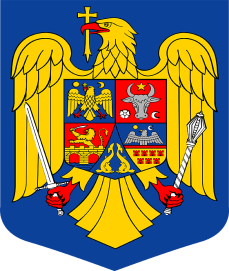 JUDETUL CARAS-SEVERINCOMUNA SOCOLSECRETAR 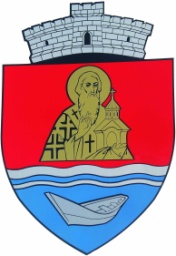 ♦ CUI 3227220 ♦ tel/fax 0255544814 ♦ email: primariasocol@yahoo.com ♦ web: primariasocol.ro ♦CONVOCATOR Nr. 3669 / 22.12.2017	Conform prevederilor art. 39 alin. (1), (3) și (5) din Legea Administraţiei publice locale, nr. 215/2001,      republicată în 2007, modificată şi completată, în baza Dispoziţiei Primarului Comunei Socol nr. 248 /  22.12.2017 ;Art. 1. Consiliul Local al Comunei Socol se convoacă în ședința ordinară pentru data de 28.12.2017, ora 16, care va avea loc în sala de ședință a Primăriei Comunei Socol  jud.Caraș - Severin , având propusă următoarea:                                                        ORDINE DE ZI1. Proiect de Hotărâre privind alegerea preşedintelui de şedinţă al Consiliului Local    Socol pentru o perioadă de trei luni  (Ianuarie 2018 – Martie 2018);2. Proiect de Hotărâre privind achiziționarea serviciilor juridice de consultanță, de asistență și de reprezentare;3.  Proiect de Hotărâre privind aprobarea Planului de acțiuni și lucrări de interes local pe anul 2018, care vor fi executate de către beneficiarii de ajutor social, conform Legii nr. 196/2016;4. Proiect de Hotărâre privind stabilirea tarifelor lunare minime de bază, necesare calculului contravalorii chiriei pentru imobilele din domeniul public și privat al comunei Socol ;5. Proiect de Hotărâre privind stabilirea impozitelor și taxelor locale, a altor taxe asimilate acestora și a amenzilor aplicabile la nivelul comunei Socol, pentru anul 2018;6. Proiect de Hotărâre privind Organigrama și Statul de Funcții ale Aparatului de specialitate al Primarului Comunei Socol, ale serviciilor publice și Aparatului Permenent ale Consiliului Local al Comunei Socol;7.  Proiect de Hotărâre privind aprobarea achitării din bugetul local al Comunei Socol a diferenței de plată față de suma colectată de la cetățenii comunei pentru plata serviciilor de colectare , transport și depozitare a deșeurilor menajere de pe raza Comunei Socol;8. Proiect de Hotărâre privind aprobarea valorilor de inventar rezultate în urma reevaluării efectuate la bunurile ce aparțin domeniului public  al Comunei Socol;9.   Proiect de Hotărâre privind aprobarea Strategiei și  Planului  de   Dezvoltare Economică  și   Socială    a Comunei  Socol  2018 – 2021;10.  Proiect de Hotărâre privind organizarea rețelei școlare a unităților de învățământ preuniversitar de pe raza UAT Comuna Socol pentru anul 2018 – 2019;11. Informare privind Scrisoarea de Intenție a S.C. MOE – HPG  Timișoara privind construirea unui complex pentru producerea de energie regenerabilă în Comuna Socol12. Diverse .Art.2. Secretarul Comunei Socol va asigura ducerea la îndeplinire a prezentei .Art.3. Secretarul Comunei Socol va asigura comunicarea prezentei conform legii. Pentru detalii privind proiectele menţionate pe ordinea de zi vă aşteptăm la sediul Primăriei Socol , în vederea prezentării si a consultării acestor proiecte.Proiectele se pot vizualiza pe pagina de internet a primariei la adresa www.primariasocol.roSecretar al comunei Socol              prin  NEVENA  OCANOVICI 